Μεταφορικά μέσαΓράψε το όνομα του μεταφορικού μέσου δίπλα από την εικόνα. Οι λέξεις που θα χρησιμοποιήσεις είναι οι παρακάτω : Πλοίο, Αεροπλάνο, Ελικόπτερο, Ποδήλατο, Αυτοκίνητο, Τρένο, Μοτοσικλέτα, Αερόστατο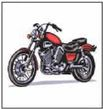 Μοτοσικλέτα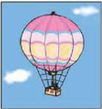 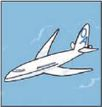 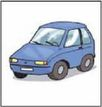 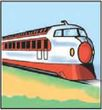 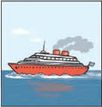 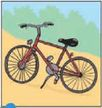 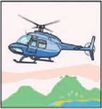 